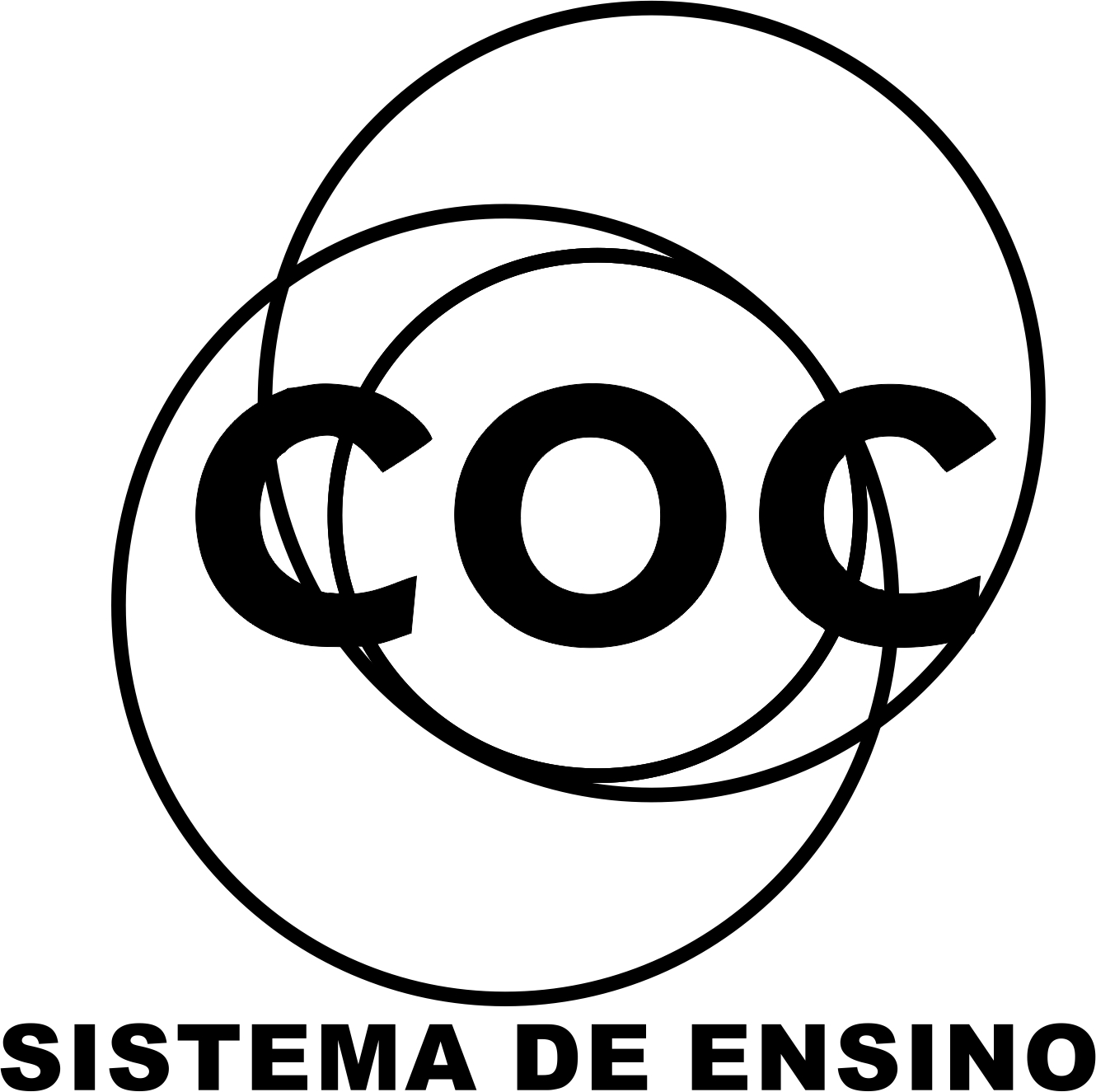 1. Considere a frase “Ele andava triste porque não encontrava a companheira” – os verbos grifados são respectivamente:a) transitivo direto – de ligação;b) de ligação – intransitivo;c) de ligação – transitivo indireto;d) transitivo direto – transitivo indireto;e) de ligação – transitivo direto.2. Indique a única alternativa que não apresenta agente da passiva:a) A casa foi construída por nós.b) O presidente será eleito pelo povo.c) Ela será coroada por ti.d) O avô era querido por todos.e) Ele foi eleito por acaso.3. Em: “A terra era povoada de selvagens”, o termo grifado é:a) objeto direto;b) objeto indireto;c) agente da passiva;d) complemento nominal;e) adjunto adverbial.4. Em: “Dulce considerou calada, por um momento, aquele horrível delírio”, os termos grifados são respectivamente:a) objeto direto – objeto direto;b) predicativo do sujeito – adjunto adnominal;c) adjunto adverbial – objeto direto;d) adjunto adverbial – adjunto adnominal;e) objeto indireto – objeto direto.5. Assinale a alternativa correta: “para todos os males, há dois remédios: o tempo e o silêncio”, os termos grifados são respectivamente:a) sujeito – objeto direto;b) sujeito – aposto;c) objeto direto – aposto;d) objeto direto – objeto direto;e) objeto direto – complemento nominal.6.“Usando do direito que lhe confere a Constituição”, as palavras grifadas exercem a função respectivamente de:a) objeto direto – objeto direto;b) sujeito – objeto direto;c) objeto direto – sujeito;d) sujeito – sujeito;e) objeto direto – objeto indireto.7. “Recebeu o prêmio o jogador que fez o gol”. Nessa frase o sujeito de “fez” ?a) o prêmio;b) o jogador;c) que;d) o gol;e) recebeu.8. Assinale a alternativa correspondente ao período onde há predicativo do sujeito:a) como o povo anda tristonho !b) agradou ao chefe o novo funcionário;c) ele nos garantiu que viria;d) no Rio não faltam diversões;e) o aluno ficou sabendo hoje cedo de sua aprovação.9. Em: “Cravei-lhe os dentes na carne, com toda a força que eu tinha”, a palavra “que” tem função morfossintática de:a) pronome relativo – sujeito;b) conjunção subordinada – conectivo;c) conjunção subordinada – complemento verbal;d) pronome relativo – objeto direto;e) conjunção subordinada – objeto direto.10. Assinale a alternativa em que a expressão grifada tem a função de complemento nominal:a) a curiosidade do homem incentiva-o a pesquisa;b) a cidade de Londres merece ser conhecida por todos;c) o respeito ao próximo é dever de todos;d) o coitado do velho mendigava pela cidade;e) o receio de errar dificultava o aprendizado das línguas.11. Amanhã, sábado, não sairei de casa”, a palavra grifada, funciona como:a) objeto direto;b) objeto indireto;c) agente da passiva;d) complemento nominal;e) aposto.12. “E não se diga que Mário Quintana haja sido insensível às legítimas exigências da poética contemporânea”. O termo grifado desempenha a função de:a) objeto direto;b) sujeito;c) adjunto adnominal;d) complemento nominal;e) objeto indireto.13. “O sol entra cada dia mais tarde, pálido, fraco, oblíquo”“O sol brilhou um pouquinho pela manhã”.Pela ordem, os predicados das orações acima classificam-se como:a) nominal – verbo nominal;b) verbal – nominal;c) verbal – verbo-nominal;d) verbo-nominal – nominal;e) verbo-nominal – verbal.14. É exemplo de predicado verbo-nominal:a) cuspi no chão com um nojo desgraçado;b) o corpo me doía todo;c) Estela se sentou na cama assustada;d) E ele saiu correndo com os pés descalços;e) Chico Sena morreu.15. Em: “o professor entrou atrasado”a) o verbo é intransitivo e o predicado é nominal;b) o verbo é transitivo direto e o predicado é verbal;c) o verbo é de ligação e o predicado é nominal;d) o verbo é intransitivo e o predicado é verbo-nominal;e) o verbo é transitivo indireto e o predicado é verbal.16. Na expressão “. . . chamei Armando Nogueira de carioca . . .” encontramos no predicado pela ordem:a) objeto direto e objeto indireto;b) objeto direto e predicativo;c) objeto indireto e adjunto adnominal;d) objeto indireto e predicativo;e) objeto direto e adjunto adverbial.17. “Minha terra é pindorama, de Palmares sempre em flor !a) o predicado é nominal e o verbo é de ligação;b) o predicado é verbal e o verbo é intransitivo;c) o predicado é verbal e o verbo é de ligação;d) o predicado é verbo-nominal e o verbo é transitivo direto e indireto;e) o predicado é nominal e o verbo é intransitivo.18. Assinale a frase em que há sujeito inexistente:a) compram-se jornais velhos;b) nada se entendeu de suas palavras;c) chama-se José o sacerdote;d) choveu muito tomate aqui;e) é noite.19. Em “o Brasil foi descoberto pelos portugueses”, o termo grifado é:a) objeto direto;b) sujeito;c) agente da passiva;d) adjunto adverbial;e) aposto20. Em “Nunca, respondeu ela abanando a cabeça”, o termo grifado é:a) objeto direto;b) sujeito;c) agente da passiva;d) adjunto adverbial;e) aposto.21.“Amo essas montanhas, uma a uma, com exceção apenas do morro do Cantagalo, cujo volume é desagradável e pesado”, o termo grifado é:a) aposto;b) objeto indireto;c) objeto direto;d) adjunto adverbial;e) predicativo do objeto.22. Em “Meu maior desejo é que ela volte logo”, a oração grifada exerce a função sintática de:a) sujeito;b) objeto direto;c) objeto indireto;d) predicativo;e) complemento nominal.23. Assinale a alternativa em que apareça predicado verbo-nominal:a) a chuva permanecia calma;b) a tempestade assustou os habitantes da vila;c) Paulo ficou satisfeito;d) os meninos saíram do cinema calados;e) os alunos estavam preocupados.24. Na oração “Você ficará tuberculoso, de tuberculose morrerá”, as palavras grifadas são, respectivamente:a) adjunto adverbial de modo, adjunto adverbial de causa;b) objeto direto, objeto indireto;c) predicativo do sujeito, adjunto adverbial;d) ambas predicativas;e) n.d.a.25. Em: “O Presidente corrupto saiu cedo”.a) o verbo é de ligação, e o termo grifado é núcleo do predicado;b) o verbo é intransitivo e o termo grifado é adjunto adverbial;c) o verbo é transitivo direto e o termo grifado é objeto direto;d) o verbo é intransitivo e o termo grifado é objeto indireto;e) o verbo é de ligação e o termo grifado é objeto indireto.26. Na oração “a situação continua indefinida”:a) o verbo é de ligação e o predicado é nominal;b) o verbo é intransitivo e o predicado é verbo-nominal;c) o verbo é transitivo direto e o predicado é verbal;d) o verbo é bitransitivo e o predicado é verbo-nominale) o verbo é transitivo direto e o predicado é verbal.Leia esta anedota:— O senhor admite que levou o carro e nega que o tenha roubado. Pode me explicar isto?— Eu não roubei, senhor juiz. O carro estava parado na porta do cemitério, e eu, naturalmente, pensei que o dono tivesse morrido...(Donaldo Buchweitz, org. Piadas para você morrer de rir. Belo Horizonte: Leitura, 2001. p.101.)27 – Quantas frases há nesse texto?______________________________________________________________________________________________________________________________________________________________________________28 – Na anedota, há dois períodos simples. Identifique-os.______________________________________________________________________________________________________________________________________________________________________________29 - Observe o primeiro e o último período do texto.a) O primeiro período é simples ou composto? Por quê?______________________________________________________________________________________________________________________________________________________________________________b) Quantas orações compõem o último período do texto? Quais são elas?______________________________________________________________________________________________________________________________________________________________________________Leia:     Segundo pesquisa da economista Ana Amélia Camarano, coordenadora da área de pesquisa em população e família do Instituto de Pesquisa Econômica Aplicada (Ipea), os idosos contribuem, em média, com 53% da renda familiar. As aposentadorias e pensões, pagas pela Previdência Social, acabam atendendo não só aos mais velhos, como também aos seus familiares. E a maioria recebe benefícios de um salário mínimo. É pouco, mas é com esse dinheiro que muitas famílias resistem à pobreza e sobrevivem. E, nesses casos, os idosos são um fator de equilíbrio social e, não, uma carga.Mário Augusto. O idoso participa, sim, da renda familiar.Disponível em: <www.techway.com.br>.30 – Assinale o trecho em que se registra um comentário avaliativo:a) “[…] os idosos contribuem, em média, com 53% da renda familiar.”b) “As aposentadorias e pensões, pagas pela Previdência Social, acabam atendendo não só […]”c) “E a maioria recebe benefícios de um salário mínimo.”d) “E, nesses casos, os idosos são um fator de equilíbrio social e, não, uma carga.” 31-  Em “[…] acabam atendendo não só aos mais velhos, como também aos seus familiares..”, o termo destacado estabelece uma relação de:a) oposiçãob) adiçãoc) conclusãod) comparação 32 – “É pouco, mas é com esse dinheiro que muitas famílias resistem à pobreza e sobrevivem.”. A que se refere a parte grifada?_____________________________________________________________________________________________________________________________________________________________________________________________________________________________________________________________________ 33 – Releia atentamente o texto e identifique o aposto referente à economista Ana Amélia Camarano:_____________________________________________________________________________________________________________________________________________________________________________________________________________________________________________________________________ 34-  No segmento “[…] os idosos contribuem, em média, com 53% da renda familiar.”, as vírgulas indicam:a) uma inversão na ordem de termos.b) uma enumeração e dados estatísticos.c) uma inserção de uma explicação.d) uma omissão de termo da oração.